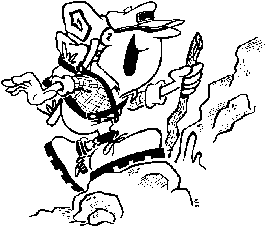 VABIMO MLADE PLANINCE, NJIHOVE STARŠE, DEDKE, BABICE IN VSE ČLANE DRUŠTVA NA LAHEK JESENSKI IZLETOPOZORILO:  S prijavo na izlet udeleženec potrdi, da je seznanjen z zahtevnostjo izleta terizpolnjuje zdravstvene,  fizične in tehnične pogoje za varno sodelovanje na izletu in ima plačano letno članarino PZS. Udeleženec je dolžan upoštevati navodila in odločitve vodnika!          Želimo varno hojo in lep planinski dan. Srečno!Odrežite in do četrtka, 19. 9. 2019, oddajte razredničarki ali mentorici Ireni Jelenko.Podpisani prijavljam svojega otroka __________________________ iz __. razreda na pohod Rogla – Lovrenška jezera. Skupaj z otrokom se bodo izleta udeležili tudi: _________________________________________________________________________.Kraj in datum: ___________________                     Podpis:___________________________Telefonska številka staršev: _______________PLANINSKO DRUŠTVOOŽBALT – KAPLADATUM IZLETA:Sobota, 21. 9. 2019z Rogle (1517 m) do Lovrenških jezer (1520 m)z Rogle (1517 m) do Lovrenških jezer (1520 m)VODJA:Tone Cepec (GSM: 040 324 966)ZBORNO MESTO:Parkirišče pod osnovno šolo v Breznu, ob 8.00 POVRATEK:Zgodaj popoldanVRSTA PREVOZA:Osebni avtomobiliZAHTEVNOST POTI:Lahka pot, primerna za vse pohodnikeDOLŽINA HOJE:Okrog 3 ure zmerne hoje v obe smeriOPREMA:Visoki planinski čevlji, nahrbtnik, primerna (topla) oblačila, rezervna oblačila in obutev, pohodne palice, del prve pomoči, dnevnik mladega planinca, fotoaparat, dežnik …MALICA IN PIJAČA:Med potjo iz nahrbtnika, ob povratku na koči na PeskuOPIS POTI:Iz Brezna se bomo z avtomobili odpeljali do Lovrenca na Pohorju, nadaljevali po makadamski cesti do Peska in od tam še po asfaltu do Rogle, kjer bomo pri cerkvi parkirali.S parkirišča se bomo usmerili do hiške, kjer v zimski sezoni prodajajo smučarske vozovnice. Nato bomo šli čez smučarsko progo in pot nadaljevali po travniku -  sprva rahlo navzdol. Ko bomo prišli do najnižje točke, bomo zagledali smerokaz za Lovrenška jezera. Pot naprej se rahlo vzpne in nas pripelje v gozd. Hodili bomo po kolovozu, ki nas kmalu pripelje na širok vrh Ostruščice. Od tam bomo sledili oznakam za Lovrenška jezera. 
Z vrha se pot začne spuščati proti sedlu Komisija, kjer je tudi razpotje. Nadaljevali bomo po desni poti (leva gre na Ribniško kočo), ki se čez nekaj minut hoje po slabši cesti priključi poti s koče na Pesku. Po tej poti bomo šli naprej skoraj vodoravno. Slabša cesta nato preči potoček in kmalu za tem preide na široko stezico. Stezica se začne rahlo vzpenjati čez nekoliko redkejši smrekov gozd in nas bo pripeljala do razglednega stolpa pri Lovrenških jezerih. Za ogled jezerc pa moramo pot nadaljevati po tlakovani stezici še približno pet minut.Vračali se bomo po isti poti.OPIS POTI:Iz Brezna se bomo z avtomobili odpeljali do Lovrenca na Pohorju, nadaljevali po makadamski cesti do Peska in od tam še po asfaltu do Rogle, kjer bomo pri cerkvi parkirali.S parkirišča se bomo usmerili do hiške, kjer v zimski sezoni prodajajo smučarske vozovnice. Nato bomo šli čez smučarsko progo in pot nadaljevali po travniku -  sprva rahlo navzdol. Ko bomo prišli do najnižje točke, bomo zagledali smerokaz za Lovrenška jezera. Pot naprej se rahlo vzpne in nas pripelje v gozd. Hodili bomo po kolovozu, ki nas kmalu pripelje na širok vrh Ostruščice. Od tam bomo sledili oznakam za Lovrenška jezera. 
Z vrha se pot začne spuščati proti sedlu Komisija, kjer je tudi razpotje. Nadaljevali bomo po desni poti (leva gre na Ribniško kočo), ki se čez nekaj minut hoje po slabši cesti priključi poti s koče na Pesku. Po tej poti bomo šli naprej skoraj vodoravno. Slabša cesta nato preči potoček in kmalu za tem preide na široko stezico. Stezica se začne rahlo vzpenjati čez nekoliko redkejši smrekov gozd in nas bo pripeljala do razglednega stolpa pri Lovrenških jezerih. Za ogled jezerc pa moramo pot nadaljevati po tlakovani stezici še približno pet minut.Vračali se bomo po isti poti.STROŠKI:/PRIJAVA:Do četrtka, 19. 9. 2019 mentorici Ireni Jelenko.